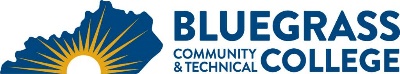 Program Coordinator: Dave Magee	E-mail: david.magee@kctcs.edu	Phone: (859) 246-6267Program Website: https://bluegrass.kctcs.edu/education-training/program-finder/business-administration.aspxStudent Name:		Student ID: Students need to be at KCTCS placement levels for all coursesNote:  25% of Total Program Credit Hours must be earned at Bluegrass Community and Technical College.Advisor Name:	Advisor Signature: _________________________________________Student Name:	Student Signature: ________________________________________RequiredCreditsTermGradePrereqs/NotesCIT 105	Introduction to Computers OROST 105	Introduction to Information Systems3OST 235	Business Communications Technology3COM 181	Basic Public Speaking ORCOM 252	Intro. Interpersonal Comm.3MGT 287	 Supervisory Management (BAS287)3MGT 288	Self-Management (BAS288)3	 Program Approved Course3Total Semester Credit Hours18Approved ElectivesApproved ElectivesBAS 160Introduction to Business (MGT160)MGT 240Business Ethics and Self-Management (BAS290)MGT 274Human Resource Management (BAS274)MGT 101Quality Management Principles (QMS101)QMS 201Customer Service Improvement SkillsQMS 202Performance Management